Региональная олимпиада школьников по географии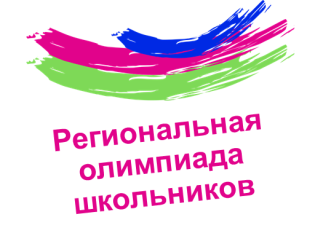 Фамилия ИмяОтчествоОбразовательная организацияЖелаем удачи!Муниципальное образованиеМуниципальное образованиеМуниципальное образованиеМуниципальное образованиеРабота содержитНомер заданияОтветОтветОтветОтветОтветБалл11. Зона, обозначенная на схеме буквой А это   ___________________________________________________________________________________2. 3. 4. Название пролива ______________________________5. _____________________________________________________1. Зона, обозначенная на схеме буквой А это   ___________________________________________________________________________________2. 3. 4. Название пролива ______________________________5. _____________________________________________________1. Зона, обозначенная на схеме буквой А это   ___________________________________________________________________________________2. 3. 4. Название пролива ______________________________5. _____________________________________________________1. Зона, обозначенная на схеме буквой А это   ___________________________________________________________________________________2. 3. 4. Название пролива ______________________________5. _____________________________________________________1. Зона, обозначенная на схеме буквой А это   ___________________________________________________________________________________2. 3. 4. Название пролива ______________________________5. _____________________________________________________21. ________________________________________________2.  ______________________________(укажите показатель и единицу измерения).3. ________________________________________________4.   _______________________________________ (укажите  единицу измерения).а) ______________________________________________________________б) ___________в) ______________________________________________________________1. ________________________________________________2.  ______________________________(укажите показатель и единицу измерения).3. ________________________________________________4.   _______________________________________ (укажите  единицу измерения).а) ______________________________________________________________б) ___________в) ______________________________________________________________1. ________________________________________________2.  ______________________________(укажите показатель и единицу измерения).3. ________________________________________________4.   _______________________________________ (укажите  единицу измерения).а) ______________________________________________________________б) ___________в) ______________________________________________________________1. ________________________________________________2.  ______________________________(укажите показатель и единицу измерения).3. ________________________________________________4.   _______________________________________ (укажите  единицу измерения).а) ______________________________________________________________б) ___________в) ______________________________________________________________1. ________________________________________________2.  ______________________________(укажите показатель и единицу измерения).3. ________________________________________________4.   _______________________________________ (укажите  единицу измерения).а) ______________________________________________________________б) ___________в) ______________________________________________________________31.  __________________________________________________2.  _____________________________________________________________________________________________________________________3. __________________________________________________________4.  __________________________________________________________5. _________________________________________________________________________________________________________________________6.______________________________________________________________1.  __________________________________________________2.  _____________________________________________________________________________________________________________________3. __________________________________________________________4.  __________________________________________________________5. _________________________________________________________________________________________________________________________6.______________________________________________________________1.  __________________________________________________2.  _____________________________________________________________________________________________________________________3. __________________________________________________________4.  __________________________________________________________5. _________________________________________________________________________________________________________________________6.______________________________________________________________1.  __________________________________________________2.  _____________________________________________________________________________________________________________________3. __________________________________________________________4.  __________________________________________________________5. _________________________________________________________________________________________________________________________6.______________________________________________________________1.  __________________________________________________2.  _____________________________________________________________________________________________________________________3. __________________________________________________________4.  __________________________________________________________5. _________________________________________________________________________________________________________________________6.______________________________________________________________4Ход рассуждений ______________________________________________________________Ход рассуждений ______________________________________________________________Ход рассуждений ______________________________________________________________Ход рассуждений ______________________________________________________________Ход рассуждений ______________________________________________________________51. Название горы _______________________________________________Название реки ________________________________________________Название реки, притоком которой она является _____________________Название пещеры ______________________________________________2. Название народа _____________________________________________Фамилия и имя национального героя ______________________________3. Название города _____________________________________________1. Название горы _______________________________________________Название реки ________________________________________________Название реки, притоком которой она является _____________________Название пещеры ______________________________________________2. Название народа _____________________________________________Фамилия и имя национального героя ______________________________3. Название города _____________________________________________1. Название горы _______________________________________________Название реки ________________________________________________Название реки, притоком которой она является _____________________Название пещеры ______________________________________________2. Название народа _____________________________________________Фамилия и имя национального героя ______________________________3. Название города _____________________________________________1. Название горы _______________________________________________Название реки ________________________________________________Название реки, притоком которой она является _____________________Название пещеры ______________________________________________2. Название народа _____________________________________________Фамилия и имя национального героя ______________________________3. Название города _____________________________________________1. Название горы _______________________________________________Название реки ________________________________________________Название реки, притоком которой она является _____________________Название пещеры ______________________________________________2. Название народа _____________________________________________Фамилия и имя национального героя ______________________________3. Название города _____________________________________________ТестыТестыТестыТестыТестыТестыТестыАБВВГ1234567891011121314